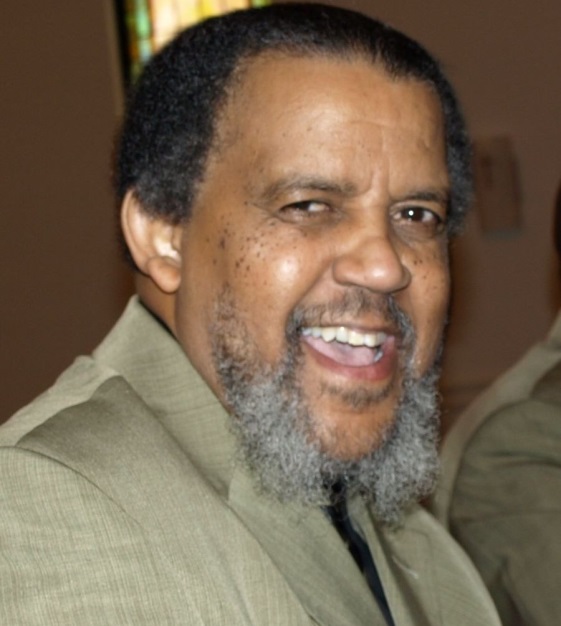 Mr. Clark WilliamsAug 1, 1949 - Aug 14, 2016Deacon Clark Williams was born in Port Arthur, Texas on August 1, 1949 to the late Clarence and Estelle Williams. He departed this earthly journey on Sunday, August 14, 2016 in Columbia, South Carolina.Surviving are his loving wife of 44 years, Lou Ella Williams; one son, Derrick L. Williams; one daughter, Joy Williams Price; two grandsons, Derrick L. Williams and Charles Ray Price II; four sisters, Eva Mae Anderson, Louise Williams, Leola Williams, and Leila Wilson; son-in-law, Charles R. Price; special family friends, Mae V. Pate and Patricia Robinson along with a host of other loving relatives and friends.Funeral ServiceCentral Baptist ChurchThursday August 18th, 201612:00pm3625 Clement Road
Columbia, SC 29203